  LDBS Transitional Matrix		School: _________________________ 	Subject:_____________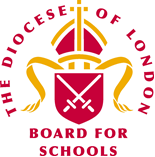 Current Level 4: _______________________Current Level 5: _______________________Current 2 levels progress: _______________Current 3 levels progress: ____________________Current 12+ APS progress: ____________________Current 12+ APS progress: ____________________KEY:          2 levels (soft conversion) progress                 2 level progress (12 pts across Key Stage)                 3 levels (soft conversion) progress – above lineSub levelOther or no prior attainmentW1234c4b4a5c5b5a6Other or no prior attainmentW12c2b2a34